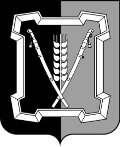 СОВЕТ КУРСКОГО МУНИЦИПАЛЬНОГО РАЙОНАСТАВРОПОЛЬСКОГО КРАЯРЕШЕНИЕ 27 января 2020 года		      ст. Курская				           № 189О разделе земельных участков, находящихся в муниципальной собственности Курского муниципального района Ставропольского краяВ соответствии со статьей 11.4 Земельного кодекса Российской Федерации, Положением о порядке управления и распоряжения объектами муниципальной собственности Курского муниципального района Ставропольского края, утвержденным решением совета Курского муниципального района Ставропольского края от 25 апреля 2013 г. № 51, совет Курского муниципального района Ставропольского краяРЕШИЛ:1. Разделить земельный участок, находящийся в муниципальной собственности Курского муниципального района Ставропольского края, категории земель «земли населенных пунктов» с кадастровым номером 26:36:090701:19, площадью 26014 кв.м, местоположение: «установлено относительно ориентира, расположенного в границах участка. Почтовый адрес ориентира: край Ставропольский, р-н Курский, с.Русское, ул. Школьная, дом 48», с видом разрешенного использования «для учебных целей» с сохранением исходного в измененных границах, образовав земельный участок с условным номером :19:ЗУ1, местоположение: «установлено относительно ориентира, расположенного в границах участка. Почтовый адрес ориентира: край Ставропольский, р-н Курский, с.Русское, ул. Школьная, дом 48», площадью 776 кв. м.Площадь исходного земельного участка с кадастровым номером 26:36:090701:19 в измененных границах составит 25238 кв.м.Земельный участок расположен в территориальной зоне ОСШ «Зона размещения общеобразовательных школ».2. Разделить земельный участок, находящийся в муниципальной собственности Курского муниципального района Ставропольского края, категории земель «земли населенных пунктов» с кадастровым номером 26:36:121503:953, площадью 19194 кв.м, местоположение: «Ставропольский край, Курский район, муниципальное образование Галюгаевского сельсовета, станица Галюгаевская, улица Моздокская, дом 42», с видом разрешенного использования «для учебных целей» с сохранением исходного в измененных границах, образовав земельный участок с условным номером :953:ЗУ1, местоположение: «Ставропольский край, Курский район, муниципальное обра-зование Галюгаевского сельсовета, станица Галюгаевская, улица Моздокская, дом 42», площадью 461 кв. м.Площадь исходного земельного участка с кадастровым номером 26:36:121503:953 в измененных границах составит 18733 кв.м.Земельный участок расположен в территориальной зоне ОСО «Зона размещения средних специальных учебных заведений, общеобразовательных школ».3. Настоящее решение вступает в силу со дня подписания.Председатель совета Курскогомуниципального района Ставропольского края                         Ю.М.БондаревГлава Курского муниципального района Ставропольского края                                          С.И.Калашников